School name: ________________________________________________ School year: ____________________Student informationName: _____________________________________________  Birthdate: ________/_________/_________                                                                                                                                         Year            Month          DayAddress: ___________________________________________________________ MHSC # (6 digit):________________  PHIN # (9 digit): ______________________Parent informationParent: ________________________________________ Daytime phone(s) _____________________________Parent: ________________________________________ Daytime phone(s) _____________________________Emergency contact: ______________________________ Daytime phone(s)____ _________________________ Name of reliever medicationParent authorizationI acknowledge that my child can safely and responsibly carry and self-administer the medication named above during school hours and understand that I am responsible for consequences that may result from lost or misplaced medication. Parent signature: __________________________________________________ Date: _______________________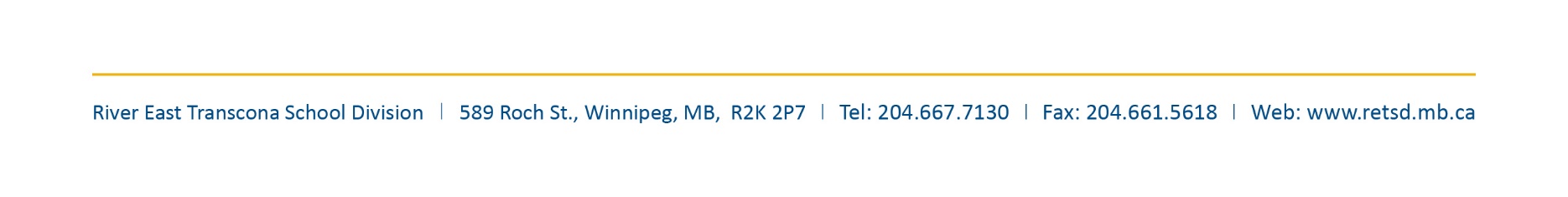 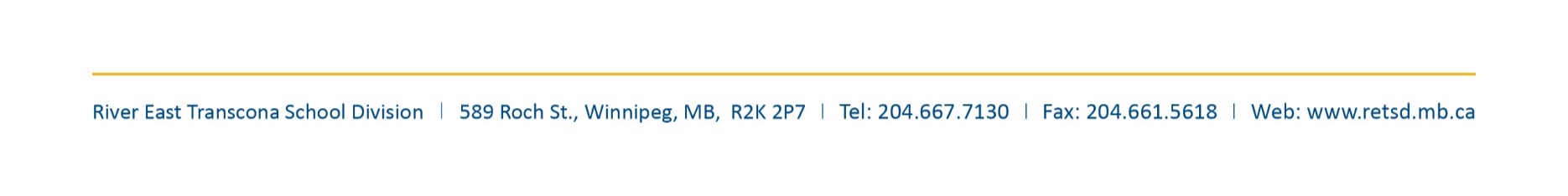 Authorization for Self-administration of Reliever Medication for Asthma (To be completed by parent)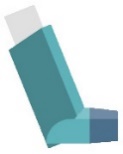  Salbutamol (e.g. Ventolin®, Airomir) Symbicort® Other_______________________________